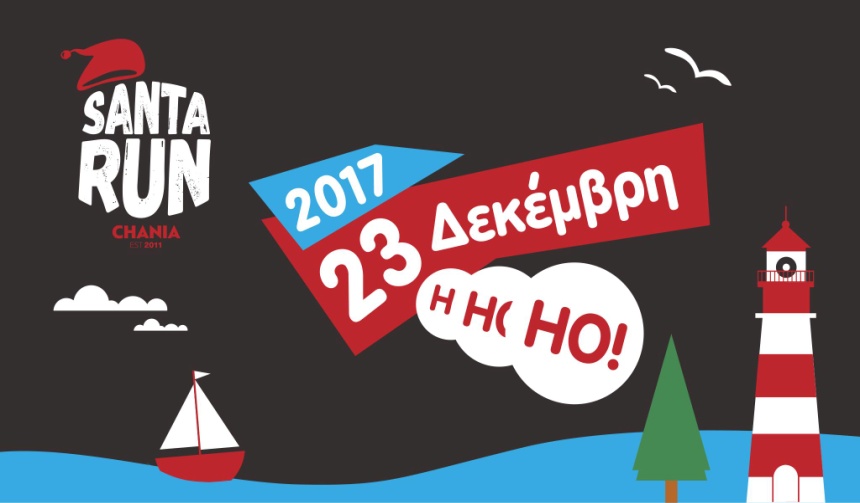 Δράσεις στο Σπίτι του Santa Run(Βολουδάκηδων 17)ΔΡΑΣΗ 1Τετάρτη 6 Δεκεμβρίου 2017 – «Καλικαντζαροκατάσταση»Ώρα: 18:00Εμψύχωση: Εύη Δήμου, Δήμητρα ΒαλαβάνηΜουσική επένδυση: Ράνια Ρωσοπούλου - φλάουτο Περιγραφή:	Αν σας αρέσουν οι καλικάντζαροι, ελάτε να πούμε ιστορίες, να βαφτούμε, να μασκαρευτούμε, στη γειτονιά να ξεχυθούμε! Τον κόσμο να πειράξουμε και όλοι να γελάσουμε!Παραμύθια με καλικάντζαρους, face painting, κατασκευή σκούφου ή ουράς.ΔΡΑΣΗ 2Σάββατο 9 Δεκεμβρίου 2017 - Φτιάξε τη δική σου κάρτα ή το ημερολόγιο σουΏρα: 10:00 έως 12:00Εμψύχωση: Δέσποινα ΠαρταλάΠεριγραφή: Παιδικές χειροτεχνίες για παιδιά ηλικίας 5-12 ετών ΔΡΑΣΗ 3Σάββατο 9 Δεκεμβρίου 2017 - Πάρτι εγκαινίων  Ώρα: 12:00ΔΡΑΣΗ 4Κυριακή 10 Δεκεμβρίου 2017 - Φτιάχνοντας τρισδιάστατες κατασκευέςΏρα: 12:00Εμψύχωση: Αναστασία Κοκολάκη, Ζωή ΒασιλοκωνσταντάκηΠεριγραφή: Παιδικές χειροτεχνίες για παιδιά ηλικίας 7-10 ετών ΔΡΑΣΗ 5Δευτέρα 11 Δεκεμβρίου 2017 – «Ο μικρός κοκκινολαίμης» της Fearnley JanΏρα: 18:00Εμψύχωση: Δέσποινα Τζιάκη & Δάφνη Τζώτου Περιγραφή: Με χαρά σας περιμένουμε να ακούσετε την αγαπημένη χριστουγεννιάτικη ιστορία «Ο μικρός κοκκινολαίμης» της Fearnley Jan. Αφήγηση και διαδραστικές δραστηριότητες με τα παιδιά!  Ο Μικρός Κοκκινολαίμης χάρισε τα εφτά πλεκτά γιλεκάκια του σε φίλους του που τα είχαν ανάγκη. Την παραμονή των Χριστουγέννων, χωρίς γιλέκο, τρέμει πάνω σε μια χιονισμένη στέγη... ώσπου έρχεται κάποιος να τον σώσει. Εικαστικό εργαστήρι: «Σε ποιον θα χάριζα εγώ το γιλέκο μου;»ΔΡΑΣΗ 6Τετάρτη 13 Δεκεμβρίου 2017 - Τα παιδιά του ΕΕΕEΚ Χανίων φτιάχνουν τα χριστουγεννιάτικα στολίδια τους:Ώρα: 9:30Περιγραφή: Το σπίτι του Santa Run προσκαλεί το EEEEK Χανίων. Οι μαθητές μαζί με τα ξωτικά θα δημιουργήσουν φτιάχνοντας χριστουγεννιάτικα στολίδια και κατασκευές με το δικό τους μοναδικό τρόπο!ΔΡΑΣΗ 7Σάββατο 16 Δεκεμβρίου 2017 - Καθ’ ωδών
Ώρα: 13:00Περιγραφή: Μία μουσική βόλτα από την ομάδα «Καθ’ ωδών» θα από το Σπίτι του Santa Run μεταφέροντας το μήνυμα των Χριστουγέννων σε όλη την πόλη. ΔΡΑΣΗ 8Δευτέρα 18 Δεκεμβρίου 2017 – «Χριστούγεννα ξανά παιχνίδι και χαρά»Ώρα: 18.00Εμψύχωση: Από την ομάδα «πέτρα, ψαλίδι, χαρτί!» με τους Δήμητρα Βαλαβάνη, Σταύρο Χατζημαρινάκη και Ζωή ΤσιλιβάκηΠεριγραφή:Αγαπητέ γονιέ, πάρε το παιδί σου και την όρεξή σου και ελάτε να παίξουμε! Προσοχή: θα λερώνει!''Χριστουγεννιάτικα παιχνίδια ταχύτητας, δεξιότητας, δράσης, και πολύ γέλιου για γονείς και παιδιά!ΔΡΑΣΗ 9Τρίτη 19 Δεκεμβρίου 2017 - Φτιάχνοντας χριστουγεννιάτικα μπισκότα με το PastellakiΏρα: 18.00